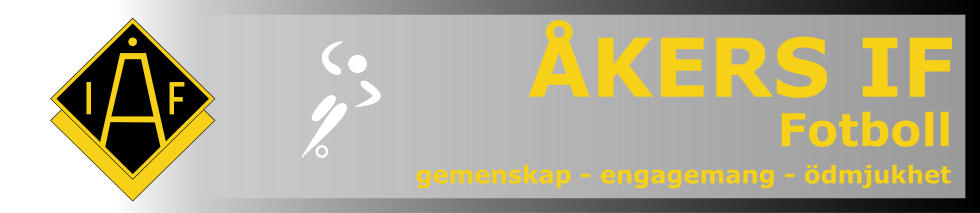 Spelaravgifter 2024Barn 3-manna: 300 krBarn 5-manna: 400 kr Ungdom 7-, 9- 11-manna: 500 krJuniorer 17 till 19 år: 1000 kr Seniorer 20 år och uppåt: 1500 krRutin:Spelaravgifter samlas in av lagledare för respektive lag.Senast 31 maj sätts pengarna in på fotbollsektionens konto: Bg 277-5021 (ange lagbeteckning) eller via Swishnr 123 12 172 07Medlemsavgifter faktureras av Åkers IFs huvudsektion till medlemmar som registrerats i medlemsregistret 